муниципальное бюджетное дошкольное образовательное учреждениегорода Ростова-на-Дону «Детский сад № 137»РАБОЧАЯ ПРОГРАММАпо Речевому развитиюдля детей 6-7 лет (подготовительная группа).по пособию «Развитие речи в детском саду. 6-7 лет» Гербова В.В.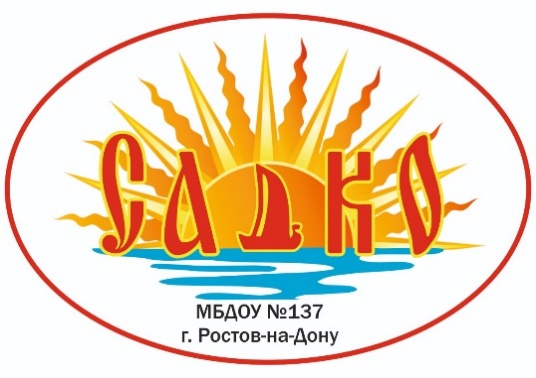 Автор-составитель:                                                                                                               Мирошниченко Е.С.                                        Тараненко О.А. г. Ростов –на- Дону2023-2024 учебный годПояснительная запискаНаправленность Рабочей программы"Речевое развитие" направлено на приобщение детей к ценностям "Культура" и "Красота", что предполагает:владение формами речевого этикета, отражающими принятые в обществе правила и нормы культурного поведения;воспитание отношения к родному языку как ценности, умения чувствовать красоту языка, стремления говорить красиво (на правильном, богатом, образном языке).Нормативные основания разработки Рабочей программыДанная Рабочая программа (далее - Программа) разработана в соответствии с:Федеральный закон Российской Федерации ОТ 29.12.2012 N 273-ФЗ (ред. от 02.07.2021)"Об образовании в Российской Федерации"ФЗ от 31.07.2024 г. № 304 –ФЗ «О внесении изменений в Федеральный закон «Об образовании в Российской Федерации»;-Порядок разработки и утверждения федеральных основных общеобразовательных программ, утверждённым приказом Министерства просвещения Российской Федерации от 30 сентября 2022 г. № 874 (зарегистрирован Министерством юстиции Российской Федерации 2 ноября 2022 г., регистрационный № 70809),СанПиН 2.4.3648-20 «Санитарно-эпидимиологические требования к организациям воспитания и обучения, отдыха и оздоровления детей и молодежи», утвержденных постановлением Главного государственного санитарного врача Российской Федерации от 28.09.2024 №28СанПиН 1.2.3685-21 "Гигиенические нормативы и требования к обеспечению безопасности и безвредности для человека факторов среды обитания».  ФГОС ДО, утверждённым приказом Министерства образования и науки Российской Федерации от 17 октября 2013 г. № 1155, с изменением, внесенным приказом Министерства просвещения Российской Федерации от 21 января .2023 г. № 31,Федеральная образовательная программа дошкольного образования (далее - ФОП), утвержденная приказом Министерства просвещения Российской Федерации от 25.11.2022 г. № 1028Устав МБДОУ № 137ОП МБДОУ № 137Цели программы- Сохранение уникальности и самоценности Детства,- Приобщение детей к социокультурным нормам и традициям родного края в условиях поликультурного пространства,- Обеспечение накопления позитивного опыта вербального общения со взрослыми и сверстниками.Задачи программы: 1) Формирование словаря:обогащение словаря: расширять запас слов, обозначающих название предметов, действий, признаков. Закреплять у детей умения использовать в речи синонимы, существительные с обобщающими значениями. Вводить в словарь детей антонимы, многозначные слова;активизация словаря: совершенствовать умение использовать разные части речи точно по смыслу.2) Звуковая культура речи:совершенствовать умение различать на слух и в произношении все звуки родного языка. Отрабатывать дикцию: внятно и отчетливо произносить слова и словосочетания с естественной интонацией. Совершенствовать фонематический слух: называть слова с определенным звуком, находить слова с этим звуком в предложении, определять место звука в слове (в начале, в середине, в конце). Развивать интонационную сторону речи (мелодика, ритм, тембр, сила голоса, темп).3) Грамматический строй речи:закреплять умение согласовывать существительные с числительными, существительные с прилагательными, образовывать по образцу существительные с суффиксами, глаголы с приставками, сравнительную и превосходную степени имен прилагательных. Совершенствовать умение детей образовывать однокоренные слова, использовать в речи сложные предложения разных видов.4) Связная речь:совершенствовать диалогическую и монологическую формы речи. Закреплять умение отвечать на вопросы и задавать их, воспитывать культуру речевого общения. Продолжать развивать коммуникативно-речевые умения. Продолжать учить детей самостоятельно, выразительно, последовательно, без повторов передавать содержание литературного текста, использовать в пересказе выразительные средства, характерные для произведения. Совершенствовать умение составлять рассказы о предмете, по картине, по серии сюжетных картинок. Продолжать учить детей составлять небольшие рассказы из личного опыта, творческие рассказы без наглядного материала. Закреплять умение составлять рассказы и небольшие сказки. Формировать умения строить разные типы высказывания (описание, повествование, рассуждение), соблюдая их структуру и используя разнообразные типы связей между предложениями и между частями высказывания.5) Подготовка детей к обучению грамоте:упражнять в составлении предложений из 2 - 4 слов, членении простых предложений на слова с указанием их последовательности. Формировать у детей умение делить слова на слоги, составлять слова из слогов, делить на слоги трехсложные слова с открытыми слогами; знакомить детей с буквами; читать слоги, слова, простые предложения из 2 - 3 слов.6) Интерес к художественной литературе:формировать отношение детей к книге как эстетическому объекту, поддерживать положительные эмоциональные проявления детей (радость, удовольствие при слушании произведений);развивать интерес к изданиям познавательного и энциклопедического характера; знакомить с разнообразными по жанру и тематике художественными произведениями;формировать положительное эмоциональное отношение к "чтению с продолжением" (сказка-повесть, цикл рассказов со сквозным персонажем);формировать представления о жанровых, композиционных и языковых особенностях жанров литературы: литературная сказка, рассказ, стихотворение, басня, пословица, небылица, былина;углублять восприятие содержания и формы произведений (оценка характера персонажа с опорой на его портрет, поступки, мотивы поведения и другие средства раскрытия образа; развитие поэтического слуха);поддерживать избирательные интересы детей к произведениям определенного жанра и тематики;развивать образность речи и словесное творчество (составление сравнений, метафор, описательных и метафорических загадок, сочинение текстов сказочного и реалистического характера, создание рифмованных строк).Принципы:1) полноценное проживание ребенком всех этапов детства (младенческого, раннего и дошкольного возрастов), обогащение (амплификация) детского развития;2) построение образовательной деятельности на основе индивидуальных особенностей каждого ребенка, при котором сам ребенок становится активным в выборе содержания своего образования, становится субъектом образования;3) содействие и сотрудничество детей и родителей, а также педагогических работников 4) признание ребенка полноценным участником образовательных отношений;5) поддержка инициативы детей в различных видах деятельности;6) сотрудничество ДОО с семьей;7) приобщение детей к социокультурным нормам, традициям семьи, общества и государства;8) формирование познавательных интересов и познавательных действий ребенка в различных видах деятельности;9) возрастная адекватность дошкольного образования (соответствие условий, требований, методов возрасту и особенностям развития);10) учет этнокультурной ситуации развития детей.Содержание программы:1) Формирование словаря:педагог формирует у детей умения подбирать точные слова для выражения мысли; выполнять операцию классификации - деления освоенных понятий на группы на основе выявленных признаков, использовать в речи средства языковой выразительности: антонимы, синонимы, многозначные слова, метафоры, олицетворения.2) Звуковая культура речи:педагог способствует автоматизации и дифференциации сложных для произношения звуков в речи; проводит работу по исправлению имеющихся нарушений в звукопроизношении.3) Грамматический строй речи:педагог развивает у детей умения образовывать сложные слова посредством слияния основ, самостоятельно использовать в речи разные типы предложений в соответствии с содержанием высказывания, с помощью игр и упражнений закрепляет умения согласовывать существительные с числительными, существительные с прилагательными, образовывать по образцу существительные с суффиксами, глаголы с приставками, сравнительную и превосходную степени имен прилагательных.4) Связная речь:педагог подводит детей к осознанному выбору этикетной формы в зависимости от ситуации общения, возраста собеседника, цели взаимодействия, формирует умение использовать средства языковой выразительности при сочинении загадок, сказок, стихотворений, помогает детям осваивать умения коллективного речевого взаимодействия при выполнении поручений и игровых заданий, употреблять вариативные этикетные формулы эмоционального взаимодействия с людьми, правила этикета в новых ситуациях. Например, формирует умение представить своего друга родителям (законным представителям), сверстникам. Педагог использует речевые ситуации и совместную деятельность для формирования коммуникативно-речевых умений у детей, закрепляет у детей умение пересказывать литературные произведения по ролям, близко к тексту, от лица литературного героя, передавая идею и содержание, выразительно воспроизводя диалоги действующих лиц, подводит к пониманию и запоминанию авторских средств выразительности, использованию их при пересказе, в собственной речи, умению замечать их в рассказах сверстников;в описательных рассказах педагог формирует у детей умения передавать эмоциональное отношение к образам, используя средства языковой выразительности: метафоры, сравнения, эпитеты, гиперболы, олицетворения; самостоятельно определять логику описательного рассказа; использовать разнообразные средства выразительности; формирует умение составлять повествовательные рассказы по картине, из личного и коллективного опыта, по набору игрушек, закрепляет у детей умение строить свой рассказ, соблюдая структуру повествования, составлять рассказы-контаминации (сочетание описания и повествования; описания и рассуждения);педагог развивает у детей способность самостоятельно использовать в процессе общения со взрослыми и сверстниками объяснительную речь, речь-доказательство, речевое планирование, помогает детям осваивать умения самостоятельно сочинять разнообразные виды творческих рассказов. В творческих рассказах закрепляет умение использовать личный и литературный опыт в зависимости от индивидуальных интересов и способностей; развивает у детей умение внимательно выслушивать рассказы сверстников, помогать им в случае затруднений, замечать речевые и логические ошибки, доброжелательно и конструктивно исправлять их.5) Подготовка детей к обучению грамоте:педагог продолжает формировать у детей интерес к языку, осознанное отношение к языковым явлениям, помогает освоить звуковой анализ четырехзвуковых и пятизвуковых слов; закрепляет умение интонационно выделять звуки в слове, определять их последовательность, давать им характеристику, составлять схемы слова, выделять ударный гласный звука в слове; определять количество и последовательность слов в предложении; составлять предложения с заданным количеством слов; ориентироваться на листе, выполнять графические диктанты; штриховку в разных направлениях, обводку; знать названия букв, читать слогПланируемые результаты:ребёнок способен решать адекватные возрасту интеллектуальные, творческие и личностные задачи; применять накопленный опыт для осуществления различных видов детской деятельности, принимать собственные решения и проявлять инициативу;ребёнок владеет речью как средством коммуникации, ведет диалог со взрослыми и сверстниками, использует формулы речевого этикета в соответствии с ситуацией общения, владеет коммуникативно-речевыми умениями;ребёнок знает и осмысленно воспринимает литературные произведения различных жанров, имеет предпочтения в жанрах литературы, проявляет интерес к книгам познавательного характера, определяет характеры персонажей, мотивы их поведения, оценивает поступки литературных героев;ребёнок способен планировать свои действия, направленные на достижение конкретной цели; демонстрирует сформированные предпосылки к учебной деятельности и элементы готовности к школьному обучениюФормы реализации.занятия,беседы,наблюдения.игровые занятия, Игровые приемы : игры- забавы, развлечения, инсценировки, игры-драматизации; Игры, стимулирующие речевое развитие: игры и упражнения с движением кистей и пальцев рук, продуктивная деятельность (развитие мелкой моторики); логоритмика, пластические этюды, хороводные игры; Игры со звукоподражанием, чистоговорки, стихи, дидактические игры.проблемно-игровые ситуации, викторины, сочинение загадок и сказок,рассматривание и обсуждение предметных и сюжетных картинок, иллюстраций к знакомым сказкам, произведений искусства (народного, декоративно – прикладного, изобразительного, книжной графики и пр.), обсуждение средств выразительности.рассматривание картин,Объем программыЗанятия проводятся 2 раз в неделю по 30 минут, итого 72 занятия.В середине организованной образовательной деятельности проводятся физкультурные минутки..Условия реализации:Предметно-пространственная развивающая среда в группе, организованная в виде разграниченных зон: центр игровой деятельности;  центр конструктивной деятельности (все виды строительного, природного материалов); центр продуктивных художественно-творческих видов деятельности и др. В работе таких центров царит атмосфера психологической творческой свободы, возможности проявить свою индивидуальность, реализовать свой выбор. Выбор ребёнком развивающей среды – стимул саморазвития не только ребенка, но и педагога. Центры оснащены развивающими материалами: набор предметов и дидактических материалов для познавательной деятельности.Совместная деятельность педагога с детьми направлена на поддержку инициативы ребенка, решение проблемных ситуаций. Для этого педагог создает условия:-для свободного выбора деятельности и материалов для познавательной деятельности;-для выражения детьми своих чувств, эмоций;-не директивной помощи детям, поддержки детской инициативы;-создания специализированного пространства для демонстрации продуктов детской деятельности.3.    Конструктивное взаимодействие с семьей предполагает объединение усилий по обеспечению развития детей в изобразительной деятельности, освоения им изобразительных средств и соответствующих художественных техник, использование традиционных форм работы с родителями: родительские собрания, консультации, беседы, дни открытых дверей, тематические встречи и др., а также интернет технологии: электронная почта, сайт детского сада.4. 1 раз в год осуществляется контроль за качеством реализации программы и динамикой освоения программы воспитанниками.В мае проводится игровое контрольно-диагностическое занятие с формализацией итогов освоения детьми содержания программы в аналитической справке. Анализ данных позволяет воспитателю своевременно координировать собственную деятельность.Педагогическая диагностикаОценка уровня освоения детьми программы осуществляется в ходе анализа результатов детской продуктивной деятельности ежеквартально.Периодичность проведения педагогической диагностики определяется диагностической программой МБДОУ № 137, включая в себя стартовую и итоговую диагностику. При проведении диагностики на начальном этапе учитывается адаптационный период пребывания ребёнка в группе.УЧЕБНО-ТЕМАТИЧЕСКИЙ ПЛАНМетодическое  обеспечениеГербова В.В. Развитие речи в детском саду. Подготовительная группа . 6-7лет. ФГОС - М.: Мозайка-Синтез, 2014   ОП МБДОУ № 137Образовательный модуль STEM «Мультстудия «Я творю мир»Согласовано     Педагогическим советомМБДОУ № 137Протокол заседания от №1от 29.08.2023          Утверждаю          Заведующий          МБДОУ № 137    ________________ /Н.Н. Псурцева /           Приказ от 29.08.2023 г. №  83МесяцТемаДатаПримеча-ниеСентябрьОктябрьНоябрьДекабрьЯнварьФевральМартАпрельМайВводная педагогическая диагностикаЗанятие 1. Подготовишки	Занятие 2. Летние истории	Занятие 3. Звуковая культура речи (проверочное)Занятие 4. Лексико-грамматические упражненияЗанятие 5. Для чего нужны стихи?	Занятие 6. Пересказ итальянской сказки «Как осел петь	перестал»	Занятие 7. Работа с сюжетной картиной	Занятие 8. Беседа о А. Пушкине	«Занятие 1. Лексико-грамматические упражненияЗанятие 2. Заучивание стихотворения А. Фета «Ласточки пропали…» Занятие 3. Звуковая культура речи. Подготовка к обучению грамоте Занятие 4. Русские народные сказкиЗанятие 5. Вот такая история!Занятие 6. Чтение сказки А.Ремизова «Хлебный голос». Дидактическая игра «Я-вам, вы-мне»Занятие 7. На лесной полянеЗанятие 8. Небылицы-перевертышиЗанятие 1. Сегодня так светло кругом!Занятие 2. Осенние мотивыЗанятие 3. Звуковая культура речи. Работа над предложениемЗанятие 4. Пересказ рассказа В.Сухомлинского «Яблоко и рассвет»Занятие 5. Лексические игры и упражненияЗанятие 6. Чтение сказки К.Паустовского «Теплый хлеб»Занятие 7. Подводный мирЗанятие 8. Первый снег. Заучивание наизусть стихотворения А.Фета «Мама! Глянь-ка из окошка…»Занятие 1. Лексические игрыЗанятие 2. Работа с иллюстрированными изданиями сказокЗанятие 3. Звуковая культура речи.Занятие 4. Чтение рассказа Л.Толстого «Прыжок»Занятие 5. Тяпа и Топ сварили компотЗанятие 6. Чтение сказки К.Ушиснкого «Слепая лошадь»Занятие 7. Лексические игры и упражненияЗанятие 8. Повторение стихотворения С.Маршака «Тает месяц молодой»Занятие 1. Новогодние встречиЗанятие 2. Произведения Н.НосоваЗанятие 3. Творческие рассказы детейЗанятие 4. Здравствуй, гостья-зима!Занятие 5. Лексические игры и упражненияЗанятие 6.Чтение сказки С.Маршака «Двенадцать месяцев»Занятие 1. Чтение русской народной сказки «Никита кожемяка»Занятие 2. Звуковая культура речи. Подготовка к обучению грамотеЗанятие 3. Работа по сюжетной картинеЗанятие 4. Чтение былины «Илья Муромец и Соловей-разбойник»Занятие 5. Лексические игры и упражненияЗанятие 6. Пересказ рассказа В.Бианки «Музыкант»Занятие 7. Чтение рассказа Е.Воробьева «Обрывок провода»Занятие 8. Повторение пройденного материалаЗанятие 1. Чтение былины «Алеша Попович и Тугарин Змеевич»Занятие 2. Звуковая культура речи. Подготовка к обучению грамотеЗанятие 3. Чтение сказки В.Даля «Старик-годовик»Занятие 4. Заучивание стихотворения П.Соловьевой «Ночь и день»Занятие 5. Лексические игры и упражненияЗанятие 6. Весна идет, весне дорогу!Занятие 7. Лохматые и крылатыеЗанятие 8. Чтение былины «Садко»Занятие 1. Чтение сказки «Снегурочка»Занятие 2. Лексико-грамматические упражненияЗанятие 3. Сочиняем сказку про ЗолушкуЗанятие 4. Рассказы по картинкамЗанятие 5. Звуковая культура речи. Подготовка к обучению грамотеЗанятие 6. Пересказ сказки «Лиса и козел»Занятие 7. Сказки Г.Х.АндерсенаЗанятие 8. ПовторениеЗанятие 1. Заучивание стихотворения З.Александровой «Родина»Занятие 2. Звуковая культура речи. Подготовка к обучению грамотеЗанятие 3. Весенние стихиЗанятие 4. Беседа о книжных иллюстрациях. Чтение рассказа В.Бианки «Май»Занятие 5. Лексико-грамматические упражненияЗанятие 6. Пересказ рассказа Э.Шима «Очень вредная крапива»Занятие 7-8. Повторение пройденного материала05.09.202307.09.202312.09.202314.09.202319.09.202321.09.202326.09.202328.09.202303.10.202305.10.202310.10.202312.10.202317.10.202319.10.2023.24.10.202326.10.202302.11.202307.11.202309.11.202314.11.202316.11.202321.11.202323.11.202328.11.202305.12.202307.12.202312.12.202314.12.202319.12.202321.12.202326.12.202328.12.2023г.09.01.202411.01.2024 16.01.202418.01.202423.01.202425.01.202401.02.202406.02.202408.02.202413.02.202415.02.202420.02.202422.02.202427.02.202405.03.202407.03.202412.03.202414.03.202419.03.202421.03.202426.03.202428.03.202402.04.202404.04.202409.04.202411.04.202416.04.202418.04.202423.04.202425.04.202402.05.202407.05.202414.05.202416.05.202421.05.202423.05.202428.05.202430.05.2024итого72 занятия